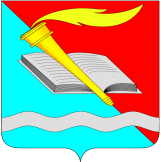 АДМИНИСТРАЦИЯ ФУРМАНОВСКОГО  МУНИЦИПИЛЬНОГО РАЙОНАПОСТАНОВЛЕНИЕот  26.05.2022                 					       		 		№ 516г. ФурмановО внесении изменений в постановление администрации Фурмановского муниципального района от 14.05.2020 №336 «Об утверждении методик распределения иных межбюджетных трансфертов из бюджета Фурмановского муниципального района бюджетам сельских поселений Фурмановского муниципального района на исполнение переданных полномочий»В соответствии со ст. 154 Бюджетного кодекса Российской Федерации, ч.4 ст.15 Федерального закона от 06.10.2003 №131-ФЗ «Об общих принципах организации местного самоуправления в Российской Федерации», Решением Совета Фурмановского муниципального района от 30.01.2020 №4 «Об утверждении Порядка предоставления субсидий и Порядка предоставления иных межбюджетных трансфертов бюджетам поселений Фурмановского муниципального района из бюджета Фурмановского муниципального района» администрация Фурмановского муниципального района п о с т а н о в л я е т:1. Внести в постановление администрации Фурмановского муниципального района от 14.05.2020 № 336 «Об утверждении методик распределения иных межбюджетных трансфертов из бюджета Фурмановского муниципального района бюджетам сельских поселений Фурмановского муниципального района на исполнение переданных полномочий» (далее – Постановление) следующее изменение:1.1. пункт 2 Приложения 4 к Постановлению изложить в следующей редакции:«2. Размер межбюджетных трансфертов сельским поселениям рассчитывается следующим образом:	MT = MTс + МТр + МТн, где 	MT – общий объём межбюджетных трансфертов, предусмотренный бюджетом Фурмановского муниципального района,	MTс – объём межбюджетных трансфертов на содержание автомобильных дорог общего пользования местного значения (далее – МБТ на содержание дорог);	МТр - объём межбюджетных трансфертов на ремонт, капитальный ремонт автомобильных дорог общего пользования местного значения (далее – МБТ на ремонт дорог);	МТн – объем межбюджетных трансфертов на выполнении мероприятий по реализации наказов избирателей по избирательным округам Фурмановского муниципального района (далее – МБТ по наказам избирателей).	1) МТсi = (МТс х Ni)/ N, гдеМТсi – размер МБТ на содержание дорог, предоставляемого бюджету i-го сельского поселения;Ni – общая протяженность автомобильных дорог общего пользования местного значения между населенными пунктами и в границах населённых пунктов i-го сельского поселения Фурмановского муниципального района;N – суммарная протяженность автомобильных дорог общего пользования местного значения между населенными пунктами и в границах населённых пунктов сельских поселений Фурмановского муниципального района. 	Общий размер МБТ на содержание дорог, предусмотренных настоящим пунктом, планируется в соответствии с расчетами расходов по зимнему и летнему содержанию дорог внутри населенных пунктов сельских поселений и межселенных дорог, либо, исходя из уровня расходов на указанные цели последнего отчетного года с учетом поступления в бюджет Фурмановского муниципального района доходов, являющихся источниками формирования дорожного фонда Фурмановского муниципального района.	2) МТр = ∑n МТрi, где	МТрi - размер МБТ на ремонт дорог, предоставляемого бюджету i-го сельского поселения;	n – количество сельских поселений Фурмановского муниципального района.	Общий размер МБТ на ремонт дорог планируется на основании ходатайств получателей МБТ - администраций сельских поселений с приложением  смет, локальных сметных расчетов и (или) проектно-сметной документации (в зависимости от вида работ) с заключением государственной экспертизы на ПСД, в случае, когда это предусмотрено законодательством Российской Федерации. Документы (проекты документов), предусмотренные настоящим пунктом,  разрабатываются администрациями сельских поселений. 	При планировании проекта бюджета Фурмановского муниципального района на очередной финансовый год и на плановый период общий размер МБТ на ремонт дорог может рассчитываться исходя из уровня расходов на указанные цели в последнем отчетном году с учетом поступления в бюджет Фурмановского муниципального района доходов, являющихся источниками формирования дорожного фонда Фурмановского муниципального района.3) Размер МБТ по наказам избирателей и направление расходования выделенных средств устанавливается в соответствии с Планом мероприятий по реализации наказов избирателей по избирательным округам Фурмановского муниципального района, требующих расходования средств бюджета Фурмановского муниципального района, утвержденным Решением Совета Фурмановского муниципального района на соответствующий финансовый год конкретному сельскому поселению Фурмановского муниципального района.».2. Разместить постановление на официальном сайте администрации Фурмановского муниципального района (www.furmanov.su) в информационно-телекоммуникационной сети «Интернет». 3. Настоящее постановление вступает в силу с момента подписания.4. Контроль исполнения настоящего постановления возложить на заместителя главы администрации Фурмановского муниципального района О.В.Куранову.М.Е.Голубева2-18-15Глава Фурмановского муниципального района                                                                    П.Н.Колесников